Welcome to Oak Grove Central Elementary! 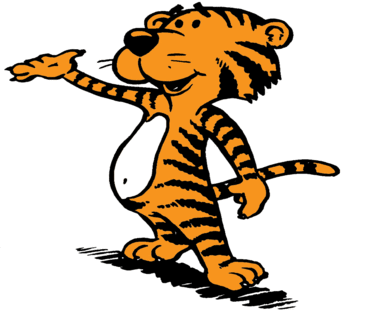 Welcome to 4th grade! We feel blessed to have your child in our homerooms for this year. Here are just a few notes to help you learn about our classrooms. Please keep this page handy for future reference.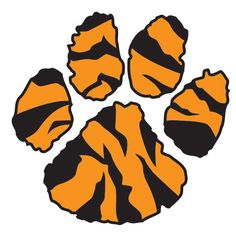 How Do I Contact My Child's Teacher?Mrs. Bailey’s Email: brandy.bailey@dscms.orgMrs. Edwards’s Email: kelly.edwards@dscms.orgClass Web Site: Google - Oak Grove Central Elementary School and our nameSchoology: Visit  https://www.desotocountyschools.org/ and click the Clever login box2022-2023 DeSoto County Schools Calendar2022-2023 DeSoto County Schools CalendarAugust 4Student’s First DayPlease arrive by 7:30 am.September 5Labor Day HolidayOctober 10Columbus Day HolidayNovember 21-25Thanksgiving BreakDecember 16 – January 2Christmas BreakJanuary 5Students Return to SchoolJanuary 16Martin Luther King, Jr. HolidayFebruary 17Staff Development DayFebruary 20Presidents’ DayMarch 13 – 17Spring BreakApril 7Good Friday HolidayApril 10Easter HolidayMay 24Students’ Last DayTENTATIVE MAKEUP DAYS:
February 17th, April 10th, May 25thTENTATIVE MAKEUP DAYS:
February 17th, April 10th, May 25thImportant Scheduling InfoImportant Scheduling InfoImportant Scheduling InfoImportant Scheduling InfoHOMEROOMACTIVITYLUNCHRECESSBailey Homeroom11:20 – 12:0510:30 -10:5510:55 – 11:15Edwards Homeroom10:35 -11:2011:20 – 11:4511:45 – 12:05